ЧЕЧЕНСКАЯ РЕСПУБЛИКАКОНСТИТУЦИОННЫЙ ЗАКОНО ПАРЛАМЕНТЕ ЧЕЧЕНСКОЙ РЕСПУБЛИКИПринятПарламентом Чеченской Республики13 ноября 2008 годаГлава 1. ОБЩИЕ ПОЛОЖЕНИЯСтатья 1. Парламент Чеченской Республики1. Парламент Чеченской Республики (далее - Парламент) является постоянно действующим представительным и единственным законодательным органом государственной власти Чеченской Республики и входит в единую систему публичной власти в Чеченской Республике.(часть 1 в ред. Конституционного закона Чеченской Республики от 22.09.2022 N 4-РКЗ)2. Парламент является однопалатным и состоит из 41 депутата, избираемых сроком на 5 лет.(в ред. Конституционных законов Чеченской Республики от 02.04.2017 N 1-РКЗ, от 25.12.2018 N 6-РКЗ)Статья 2. Правовые основы деятельности Парламента(в ред. Конституционных законов Чеченской Республики от 02.04.2017 N 1-РКЗ, от 25.12.2018 N 6-РКЗ)1. Деятельность Парламента основывается на Конституции Российской Федерации, федеральном законодательстве, Конституции Чеченской Республики, законодательстве Чеченской Республики и настоящем Конституционном законе.(в ред. Конституционных законов Чеченской Республики от 02.04.2017 N 1-РКЗ, от 25.12.2018 N 6-РКЗ)2. Полномочия Парламента могут быть прекращены досрочно в случаях, установленных статьей 91 Конституции Чеченской Республики.(часть 2 в ред. Конституционного закона Чеченской Республики от 02.04.2017 N 1-РКЗ)1) принятия не менее чем двумя третями голосов от установленного числа депутатов решения о самороспуске Парламента;(в ред. Конституционного закона Чеченской Республики от 02.04.2017 N 1-РКЗ)2) роспуска Главой Чеченской Республики по основаниям, предусмотренным федеральным законодательством и Конституцией Чеченской Республики;(в ред. Конституционного закона Чеченской Республики от 31.12.2010 N 5-РКЗ)3) вступления в силу решения Верховного Суда Чеченской Республики о неправомочности данного состава депутатов Парламента, в том числе в связи со сложением ими своих полномочий;(в ред. Конституционного закона Чеченской Республики от 02.04.2017 N 1-РКЗ)4) принятия Президентом Российской Федерации решения о роспуске Парламента в порядке и по основаниям, предусмотренным федеральным законом.(в ред. Конституционного закона Чеченской Республики от 02.04.2017 N 1-РКЗ)3. В случае принятия решения о досрочном прекращении полномочий Парламента в соответствии с федеральным законом, Конституцией Чеченской Республики и Законом Чеченской Республики от 25 мая 2016 года N 15-РЗ "О выборах депутатов Парламента Чеченской Республики" (далее - Закон Чеченской Республики "О выборах депутатов Парламента Чеченской Республики") назначаются внеочередные выборы депутатов Парламента. Указанные выборы проводятся в сроки, установленные федеральным законом.(в ред. Конституционных законов Чеченской Республики от 02.04.2017 N 1-РКЗ, от 25.12.2018 N 6-РКЗ)Статья 3. Задачи и функции Парламента(в ред. Конституционных законов Чеченской Республики от 02.04.2017 N 1-РКЗ, от 25.12.2018 N 6-РКЗ)Парламент на основании полномочий, предоставленных ему Конституцией Российской Федерации, федеральными законами и Конституцией Чеченской Республики, осуществляет:(в ред. Конституционных законов Чеченской Республики от 02.04.2017 N 1-РКЗ, от 25.12.2018 N 6-РКЗ)1) законодательное регулирование по предметам ведения Чеченской Республики и предметам совместного ведения Российской Федерации и Чеченской Республики в пределах полномочий Чеченской Республики;2) контрольные функции по предметам ведения Парламента;(в ред. Конституционных законов Чеченской Республики от 02.04.2017 N 1-РКЗ, от 25.12.2018 N 6-РКЗ)3) взаимодействие с палатами Федерального Собрания Российской Федерации, законодательными органами субъектов Российской Федерации, иными органами государственной власти Российской Федерации и Чеченской Республики, а также с органами местного самоуправления Чеченской Республики;(в ред. Конституционных законов Чеченской Республики от 04.06.2013 N 1-РКЗ, от 22.09.2022 N 4-РКЗ)4) привлечение населения, общественных объединений к управлению республикой.Статья 4. Принципы деятельности Парламента(в ред. Конституционных законов Чеченской Республики от 02.04.2017 N 1-РКЗ, от 25.12.2018 N 6-РКЗ)Деятельность Парламента осуществляется в соответствии с принципами:(в ред. Конституционных законов Чеченской Республики от 02.04.2017 N 1-РКЗ, от 25.12.2018 N 6-РКЗ)1) государственная и территориальная целостность Российской Федерации;2) верховенство Конституции Российской Федерации, федеральных конституционных и федеральных законов на всей территории Российской Федерации;(в ред. Конституционного закона Чеченской Республики от 22.09.2022 N 4-РКЗ)3) единство системы публичной власти;(в ред. Конституционного закона Чеченской Республики от 22.09.2022 N 4-РКЗ)4) разграничение предметов ведения и полномочий между органами государственной власти Российской Федерации и органами государственной власти Чеченской Республики;5) разграничение полномочий по предметам ведения Чеченской Республики между Парламентом и органами исполнительной власти Чеченской Республики;6) гласность и учет общественного мнения;7) соблюдение основных прав и свобод человека и гражданина;8) подконтрольность избирателям и избирательным объединениям;9) свобода обсуждения и принятия решений;10) коллективное решение вопросов;11) политическое многообразие;12) сочетание местных, республиканских и федеральных интересов;13) учет национальных, языковых, религиозных и иных общественно значимых интересов.Статья 5. Отношения Парламента с органами государственной власти Чеченской Республики(в ред. Конституционных законов Чеченской Республики от 02.04.2017 N 1-РКЗ, от 25.12.2018 N 6-РКЗ)1. Парламент, осуществляя законодательную власть, действует в пределах своих полномочий самостоятельно, взаимодействуя с исполнительной и судебной ветвями власти, исходя из принципа разделения властей, их равнозначности и в интересах населения республики.(в ред. Конституционных законов Чеченской Республики от 02.04.2017 N 1-РКЗ, от 25.12.2018 N 6-РКЗ)2. Парламент в соответствии с Конституцией Чеченской Республики принимает законы об органах исполнительной власти Чеченской Республики, иных государственных органах Чеченской Республики.(часть 2 в ред. Конституционного закона Чеченской Республики от 22.09.2022 N 4-РКЗ)3. Парламент вправе обратиться к Главе Чеченской Республики, в Правительство Чеченской Республики с предложением о внесении изменений и (или) дополнений в нормативные правовые акты Главы Чеченской Республики и Правительства Чеченской Республики или об их отмене.(в ред. Конституционных законов Чеченской Республики от 31.12.2010 N 5-РКЗ, от 02.04.2017 N 1-РКЗ, от 25.12.2018 N 6-РКЗ, от 22.09.2022 N 4-РКЗ)4. Споры между Парламентом и Правительством Чеченской Республики и другими государственными органами по вопросам осуществления их полномочий, принятия нормативных правовых актов и иным вопросам решаются путем создания на паритетной основе согласительных комиссий. В случае отсутствия согласия разрешение спора осуществляется в судебном порядке.(в ред. Конституционных законов Чеченской Республики от 04.06.2013 N 1-РКЗ, от 02.04.2017 N 1-РКЗ, от 25.12.2018 N 6-РКЗ, от 22.09.2022 N 4-РКЗ)5. Глава Чеченской Республики назначает своего полномочного представителя в Парламенте, который представляет Главу Чеченской Республики по вопросам его ведения, участвует в заседаниях (открытых и закрытых) Парламента, его комитетов и комиссий.(в ред. Конституционных законов Чеченской Республики от 31.12.2010 N 5-РКЗ, от 04.06.2013 N 1-РКЗ, от 02.04.2017 N 1-РКЗ, от 25.12.2018 N 6-РКЗ)6. На заседаниях органов исполнительной власти Чеченской Республики вправе присутствовать депутаты и (или) по поручению Парламента или его Председателя - работники Аппарата Парламента (далее - Аппарат Парламента).(в ред. Конституционных законов Чеченской Республики от 02.04.2017 N 1-РКЗ, от 25.12.2018 N 6-РКЗ)Статья 6. Отношения Парламента с органами местного самоуправления(в ред. Конституционного закона Чеченской Республики от 22.09.2022 N 4-РКЗ)Парламент обеспечивает гарантии развития и деятельности органов местного самоуправления на территории Чеченской Республики в соответствии с Конституцией Российской Федерации, Федеральным законом от 6 октября 2003 года N 131-ФЗ "Об общих принципах организации местного самоуправления в Российской Федерации", Конституцией Чеченской Республики, настоящим Конституционным законом и законами Чеченской Республики.Статья 7. Право законодательной инициативы1. Право законодательной инициативы в Парламенте Чеченской Республики в соответствии со статьей 87 Конституции Чеченской Республики принадлежит Главе Чеченской Республики, депутатам Парламента, Правительству Чеченской Республики, Администрации Главы и Правительства Чеченской Республики, прокурору Чеченской Республики и представительным органам местного самоуправления, а также по вопросам их ведения Верховному суду Чеченской Республики, Арбитражному суду Чеченской Республики и Избирательной комиссии Чеченской Республики.(часть 1 в ред. Конституционного закона Чеченской Республики от 22.09.2022 N 4-РКЗ)2. Утратила силу. - Конституционный закон Чеченской Республики от 02.04.2017 N 1-РКЗ.3. Проекты законов Чеченской Республики вносятся на рассмотрение Парламента с соблюдением требований, установленных статьями 87 и 88 Конституции Чеченской Республики, и рассматриваются в порядке, определенном Регламентом Парламента.(в ред. Конституционных законов Чеченской Республики от 02.04.2017 N 1-РКЗ, от 22.09.2022 N 4-РКЗ)4. Парламент обладает правом законодательной инициативы в Федеральном Собрании Российской Федерации, которое осуществляется посредством внесения проектов законов Российской Федерации о поправках в Конституцию Российской Федерации, проектов федеральных конституционных законов, проектов федеральных законов (далее - федеральные законопроекты) в Государственную Думу Федерального Собрания Российской Федерации и поправок к федеральным законопроектам, находящимся на рассмотрении Государственной Думы Федерального Собрания Российской Федерации.(часть 4 в ред. Конституционного закона Чеченской Республики от 22.09.2022 N 4-РКЗ)5. Субъекты права законодательной инициативы в Парламенте Чеченской Республики, указанные в части 1 настоящей статьи, вправе вносить в Парламент Чеченской Республики предложение о законодательной инициативе в Государственной Думе Федерального Собрания Российской Федерации. К указанному предложению прилагаются федеральный законопроект или поправки к федеральному законопроекту, оформленные в соответствии с Регламентом Государственной Думы Федерального Собрания Российской Федерации.(часть 5 введена Конституционным законом Чеченской Республики от 22.09.2022 N 4-РКЗ)Статья 8. Правовой статус Парламента(в ред. Конституционных законов Чеченской Республики от 02.04.2017 N 1-РКЗ, от 25.12.2018 N 6-РКЗ)1. Парламент обладает правами юридического лица, имеет гербовую печать, самостоятельно решает вопросы организационного, правового, информационного, материально-технического и финансового обеспечения своей деятельности.(в ред. Конституционных законов Чеченской Республики от 02.04.2017 N 1-РКЗ, от 25.12.2018 N 6-РКЗ)2. Расходы на обеспечение деятельности Парламента предусматриваются отдельной строкой в бюджете Чеченской Республики.(часть 2 в ред. Конституционного закона Чеченской Республики от 25.12.2018 N 6-РКЗ)Глава 2. СТРУКТУРА И ОРГАНИЗАЦИОННЫЕОСНОВЫ ДЕЯТЕЛЬНОСТИ ПАРЛАМЕНТА(в ред. Конституционных законов Чеченской Республикиот 02.04.2017 N 1-РКЗ, от 25.12.2018 N 6-РКЗ)Статья 9. Выборы в Парламент(в ред. Конституционного закона Чеченской Республики от 25.12.2018 N 6-РКЗ)1. Депутаты в Парламент избираются гражданами Российской Федерации, проживающими на территории Чеченской Республики, на основе всеобщего равного и прямого избирательного права при тайном голосовании в соответствии с Конституцией Чеченской Республики. Выборы депутатов Парламента проводятся в порядке, установленном федеральными законами, Конституцией Чеченской Республики и Законом Чеченской Республики "О выборах депутатов Парламента Чеченской Республики".(в ред. Конституционного Закона Чеченской Республики от 22.09.2022 N 4-РКЗ)Депутаты Парламента избираются по единому избирательному округу пропорционально числу голосов, поданных за списки кандидатов в депутаты Парламента.(абзац введен Конституционным законом Чеченской Республики от 22.09.2022 N 4-РКЗ)2. Срок полномочий депутата начинается со дня его избрания и прекращается со дня начала работы Парламента нового созыва.(часть 2 в ред. Конституционного закона Чеченской Республики от 22.09.2022 N 4-РКЗ)Статья 10. Правомочие вновь избранного состава Парламента, порядок, срок созыва и проведения первого заседания(в ред. Конституционного закона Чеченской Республики от 02.04.2017 N 1-РКЗ)Правомочие вновь избранного состава Парламента, порядок, срок созыва и проведения первого заседания определяются в соответствии со статьей 80 Конституции Чеченской Республики.Статья 11. Созыв и порядок проведения заседаний Парламента(в ред. Конституционных законов Чеченской Республики от 02.04.2017 N 1-РКЗ, от 25.12.2018 N 6-РКЗ)1. Основной формой работы Парламента являются заседания.(в ред. Конституционных законов Чеченской Республики от 02.04.2017 N 1-РКЗ, от 25.12.2018 N 6-РКЗ)2. Заседания Парламента являются открытыми, за исключением случаев, установленных федеральными законами, Конституцией Чеченской Республики, законами Чеченской Республики, а также Регламентом Парламента.(в ред. Конституционных законов Чеченской Республики от 02.04.2017 N 1-РКЗ, от 25.12.2018 N 6-РКЗ)3. Очередные заседания Парламента проводятся не реже одного раза в месяц. Внеочередные заседания Парламента созываются по инициативе Председателя Парламента, не менее одной трети от избранного числа депутатов Парламента, Главы Чеченской Республики.(в ред. Конституционных законов Чеченской Республики от 31.12.2010 N 5-РКЗ, от 04.06.2013 N 1-РКЗ, от 02.04.2017 N 1-РКЗ, от 25.12.2018 N 6-РКЗ)4. Заседания Парламента правомочны, если в них принимает участие более половины от установленного числа депутатов, если иное не предусмотрено Конституцией Чеченской Республики.(в ред. Конституционных законов Чеченской Республики от 02.04.2017 N 1-РКЗ, от 25.12.2018 N 6-РКЗ, от 22.09.2022 N 4-РКЗ)5. Порядок созыва и проведения заседания Парламента определяется Регламентом Парламента.(в ред. Конституционных законов Чеченской Республики от 02.04.2017 N 1-РКЗ, от 25.12.2018 N 6-РКЗ)Статья 12. Протокол заседания Парламента(в ред. Конституционных законов Чеченской Республики от 02.04.2017 N 1-РКЗ, от 25.12.2018 N 6-РКЗ)Протокол заседания Парламента составляется на основе стенограммы заседания и подписывается Председателем Парламента или его заместителем.(в ред. Конституционных законов Чеченской Республики от 02.04.2017 N 1-РКЗ, от 25.12.2018 N 6-РКЗ)Статья 13. Принятие Парламентом законов и иных нормативных правовых актов Чеченской Республики и их опубликование(в ред. Конституционного закона Чеченской Республики от 02.04.2017 N 1-РКЗ)1. Парламентом принимаются:1) Конституция Чеченской Республики;2) конституционные законы Чеченской Республики;3) законы Чеченской Республики;4) постановления.2. Предложения о внесении изменений в Конституцию Чеченской Республики могут быть внесены в соответствии со статьей 112 Конституции Чеченской Республики Главой Чеченской Республики, группой депутатов в составе не менее половины от установленного числа депутатов Парламента, Правительством Чеченской Республики, прокурором Чеченской Республики и представительными органами местного самоуправления.(в ред. Конституционного закона Чеченской Республики от 22.09.2022 N 4-РКЗ)3. Предложения, указанные в части 2 настоящей статьи, вносятся в Парламент в порядке законодательной инициативы в виде проекта конституционного закона Чеченской Республики о внесении изменений в Конституцию Чеченской Республики.4. Порядок рассмотрения и принятия Парламентом конституционных законов и законов Чеченской Республики (далее - законы Чеченской Республики), постановлений Парламента, а также порядок направления принятых Парламентом законов Чеченской Республики Главе Чеченской Республики для подписания и обнародования и их повторного рассмотрения, в случае отклонения Главой Чеченской Республики, определяется Регламентом Парламента в соответствии со статьями 89 и 90 Конституции Чеченской Республики.5. Порядок официального опубликования и вступления в силу законов Чеченской Республики и постановлений Парламента нормативного характера определяется Законом Чеченской Республики от 29 декабря 2014 года N 56-РЗ "О порядке официального опубликования и вступления в силу нормативных правовых актов Чеченской Республики".6. Порядок принятия Парламентом решений об утверждении повестки заседания и по вопросам процедурного характера устанавливается Регламентом Парламента.Статья 14. Регламент Парламента(в ред. Конституционных законов Чеченской Республики от 02.04.2017 N 1-РКЗ, от 25.12.2018 N 6-РКЗ)Порядок внесения, подготовки и рассмотрения вопросов на заседание Парламента, голосования и организации работы Парламента, а также ответственность депутатов за неучастие в работе Парламента без уважительных причин определяются конституционным законом Чеченской Республики о статусе депутата Парламента и Регламентом Парламента.(в ред. Конституционных законов Чеченской Республики от 02.04.2017 N 1-РКЗ, от 25.12.2018 N 6-РКЗ)Статья 15. Структура Парламента(в ред. Конституционных законов Чеченской Республики от 02.04.2017 N 1-РКЗ, от 25.12.2018 N 6-РКЗ)Структура Парламента утверждается на заседании Парламента.(в ред. Конституционных законов Чеченской Республики от 02.04.2017 N 1-РКЗ, от 25.12.2018 N 6-РКЗ)Статья 16. Председатель Парламента(в ред. Конституционных законов Чеченской Республики от 02.04.2017 N 1-РКЗ, от 25.12.2018 N 6-РКЗ)1. Работу Парламента организует Председатель.(в ред. Конституционных законов Чеченской Республики от 02.04.2017 N 1-РКЗ, от 25.12.2018 N 6-РКЗ)2. Председатель Парламента избирается на заседании Парламента в соответствии со статьей 82 Конституции Чеченской Республики из числа депутатов тайным голосованием на срок полномочий Парламента. Избранным считается кандидат, получивший более половины голосов от числа избранных депутатов.(в ред. Конституционных законов Чеченской Республики от 02.04.2017 N 1-РКЗ, от 25.12.2018 N 6-РКЗ)3. Председатель Парламента подотчетен Парламенту и может быть освобожден от должности путем тайного голосования большинством голосов от числа избранных депутатов Парламента.(в ред. Конституционных законов Чеченской Республики от 02.04.2017 N 1-РКЗ, от 25.12.2018 N 6-РКЗ)4. Добровольное сложение Председателем Парламента своих полномочий удовлетворяется на основании его письменного заявления.(в ред. Конституционных законов Чеченской Республики от 02.04.2017 N 1-РКЗ, от 25.12.2018 N 6-РКЗ)5. Председатель Парламента:(в ред. Конституционных законов Чеченской Республики от 02.04.2017 N 1-РКЗ, от 25.12.2018 N 6-РКЗ)1) представляет Парламент в федеральных органах государственной власти и органах власти субъектов Российской Федерации;(в ред. Конституционных законов Чеченской Республики от 02.04.2017 N 1-РКЗ, от 25.12.2018 N 6-РКЗ)2) координирует межпарламентскую деятельность Парламента;(в ред. Конституционных законов Чеченской Республики от 02.04.2017 N 1-РКЗ, от 25.12.2018 N 6-РКЗ)3) ведет заседания Парламента;(в ред. Конституционных законов Чеченской Республики от 02.04.2017 N 1-РКЗ, от 25.12.2018 N 6-РКЗ)6. Председатель Парламента самостоятельно:(в ред. Конституционных законов Чеченской Республики от 02.04.2017 N 1-РКЗ, от 25.12.2018 N 6-РКЗ)1) ведает внутренним распорядком работы Парламента;(в ред. Конституционных законов Чеченской Республики от 02.04.2017 N 1-РКЗ, от 25.12.2018 N 6-РКЗ)2) руководит подготовкой и рассмотрением вопросов, подлежащих обсуждению Парламентом;(в ред. Конституционных законов Чеченской Республики от 02.04.2017 N 1-РКЗ, от 25.12.2018 N 6-РКЗ)3) осуществляет взаимодействие с Главой Чеченской Республики, Правительством Чеченской Республики, Конституционным Судом Чеченской Республики, другими органами государственной власти и органами местного самоуправления Чеченской Республики;(в ред. Конституционного закона Чеченской Республики от 31.12.2010 N 5-РКЗ)4) подписывает постановления Парламента, протоколы заседаний Парламента и Совета Парламента;(п. 4 в ред. Конституционного закона Чеченской Республики от 25.12.2018 N 6-РКЗ)5) подписывает повестку заседания Совета Парламента;6) руководит кадровой политикой Аппарата Парламента;(в ред. Конституционных законов Чеченской Республики от 02.04.2017 N 1-РКЗ, от 25.12.2018 N 6-РКЗ)7) определяет обязанности заместителей Председателя Парламента;(в ред. Конституционных законов Чеченской Республики от 02.04.2017 N 1-РКЗ, от 25.12.2018 N 6-РКЗ)8) дает поручения комитетам (комиссиям) Парламента во исполнение решений Парламента;(в ред. Конституционных законов Чеченской Республики от 02.04.2017 N 1-РКЗ, от 25.12.2018 N 6-РКЗ)9) утверждает Положение об Аппарате Парламента, назначает на должность и освобождает от должности руководителя Аппарата Парламента и по его представлению назначает на должность и освобождает от должности заместителей руководителя Аппарата Парламента;(в ред. Конституционных законов Чеченской Республики от 03.11.2015 N 2-РКЗ, от 02.04.2017 N 1-РКЗ, от 25.12.2018 N 6-РКЗ)10) контролирует расходование финансовых средств, выделяемых для Парламента;(в ред. Конституционных законов Чеченской Республики от 02.04.2017 N 1-РКЗ, от 25.12.2018 N 6-РКЗ)10.1) объявляет благодарность и награждает благодарственными письмами и почетными грамотами Парламента;(п. 10.1 введен Конституционным законом Чеченской Республики от 22.09.2022 N 4-РКЗ)10.2) вносит представление Главе Чеченской Республики о награждении депутатов наградами Чеченской Республики;(п. 10.2 введен Конституционным законом Чеченской Республики от 22.09.2022 N 4-РКЗ)11) решает иные вопросы в соответствии с законодательством Чеченской Республики или поручениями Парламента.(в ред. Конституционных законов Чеченской Республики от 02.04.2017 N 1-РКЗ, от 25.12.2018 N 6-РКЗ)7. По вопросам своей компетенции Председатель Парламента издает распоряжения.(в ред. Конституционных законов Чеченской Республики от 02.04.2017 N 1-РКЗ, от 25.12.2018 N 6-РКЗ)Статья 17. Заместители Председателя Парламента(в ред. Конституционных законов Чеченской Республики от 02.04.2017 N 1-РКЗ, от 25.12.2018 N 6-РКЗ)1. Заместители Председателя Парламента выполняют функции в соответствии с распределением обязанностей между заместителями Председателя Парламента, поручениями Председателя Парламента, а в случае отсутствия Председателя или невозможности выполнения им своих обязанностей выполняют функции Председателя Парламента по его поручению.(в ред. Конституционных законов Чеченской Республики от 02.04.2017 N 1-РКЗ, от 25.12.2018 N 6-РКЗ)2. Заместители Председателя Парламента избираются на заседании Парламента в соответствии со статьей 82 Конституции Чеченской Республики из числа депутатов тайным голосованием большинством голосов от числа избранных депутатов на срок полномочий Парламента.(в ред. Конституционных законов Чеченской Республики от 02.04.2017 N 1-РКЗ, от 25.12.2018 N 6-РКЗ)3. Заместитель Председателя Парламента может одновременно совмещать должность председателя комитета (комиссии) Парламента.(в ред. Конституционных законов Чеченской Республики от 02.04.2017 N 1-РКЗ, от 25.12.2018 N 6-РКЗ)4. Заместитель Председателя Парламента может быть освобожден от занимаемой должности тайным голосованием на заседании большинством голосов от числа избранных депутатов Парламента.(в ред. Конституционных законов Чеченской Республики от 02.04.2017 N 1-РКЗ, от 25.12.2018 N 6-РКЗ)Статья 18. Совет Парламента(в ред. Конституционных законов Чеченской Республики от 02.04.2017 N 1-РКЗ, от 25.12.2018 N 6-РКЗ)1. Совет Парламента является совещательным органом и создается для организационных решений по вопросам деятельности Парламента. В состав Совета Парламента входят Председатель Парламента, его заместители, председатели комитетов и с правом совещательного голоса руководитель Аппарата Парламента.(в ред. Конституционных законов Чеченской Республики от 02.04.2017 N 1-РКЗ, от 25.12.2018 N 6-РКЗ)2. Совет Парламента:1) принимает решение о созыве очередных и внеочередных заседаний Парламента;(в ред. Конституционных законов Чеченской Республики от 02.04.2017 N 1-РКЗ, от 25.12.2018 N 6-РКЗ)2) формирует проект повестки заседания Парламента;(в ред. Конституционных законов Чеченской Республики от 02.04.2017 N 1-РКЗ, от 25.12.2018 N 6-РКЗ)3) направляет для рассмотрения в комитеты Парламента проекты законов Чеченской Республики, внесенные в Парламент субъектами права законодательной инициативы;(в ред. Конституционных законов Чеченской Республики от 02.04.2017 N 1-РКЗ, от 25.12.2018 N 6-РКЗ, от 22.09.2022 N 4-РКЗ)4) принимает решение о проведении парламентских слушаний;5) - 6) утратили силу. - Конституционный закон Чеченской Республики от 22.09.2022 N 4-РКЗ;7) принимает решение об аккредитации при Парламенте представителей средств массовой информации;(в ред. Конституционных законов Чеченской Республики от 02.04.2017 N 1-РКЗ, от 25.12.2018 N 6-РКЗ)8) решает иные вопросы организации работы Парламента.(в ред. Конституционных законов Чеченской Республики от 02.04.2017 N 1-РКЗ, от 25.12.2018 N 6-РКЗ)3. Решения Совета Парламента оформляются в протокольной форме.(в ред. Конституционного закона Чеченской Республики от 02.04.2017 N 1-РКЗ)Статья 19. Комитеты (комиссии) Парламента(в ред. Конституционных законов Чеченской Республики от 02.04.2017 N 1-РКЗ, от 25.12.2018 N 6-РКЗ)1. Парламент для ведения законопроектной работы, предварительного рассмотрения и подготовки к рассмотрению вопросов, относящихся к его ведению, осуществления контрольных полномочий, проведения парламентских слушаний и расследований создает комитеты (комиссии).(в ред. Конституционных законов Чеченской Республики от 02.04.2017 N 1-РКЗ, от 25.12.2018 N 6-РКЗ)2. Количество комитетов (комиссий) устанавливается Парламентом с учетом основных направлений деятельности Парламента. Комитет (комиссия) создается из числа депутатов при наличии в его (ее) составе не менее трех членов.(в ред. Конституционных законов Чеченской Республики от 02.04.2017 N 1-РКЗ, от 25.12.2018 N 6-РКЗ)3. Каждый депутат, кроме Председателя Парламента, должен быть членом комитета. Членство депутата Парламента в комитетах (комиссиях) Парламента не ограничивается.(в ред. Конституционных законов Чеченской Республики от 02.04.2017 N 1-РКЗ, от 25.12.2018 N 6-РКЗ)4. Порядок избрания из числа депутатов председателей, заместителей председателей и членов комитетов (комиссий), определяются Регламентом Парламента и утвержденными Парламентом положениями о комитетах (комиссиях) Парламента.(в ред. Конституционных законов Чеченской Республики от 04.06.2013 N 1-РКЗ, от 02.04.2017 N 1-РКЗ, от 25.12.2018 N 6-РКЗ)5. Полномочия комитетов (комиссий) Парламента, порядок их работы, а также круг вопросов, решаемых ими, определяется положениями о комитетах (комиссиях) Парламента, утверждаемыми Постановлениями Парламента, а в отдельных случаях также могут быть определены законами Чеченской Республики, если это предусмотрено в соответствии с федеральным законодательством.(часть 5 введена Конституционным законом Чеченской Республики от 04.06.2013 N 1-РКЗ)Статья 20. Аппарат Парламента(в ред. Конституционных законов Чеченской Республики от 02.04.2017 N 1-РКЗ, от 25.12.2018 N 6-РКЗ)1. Для организационного, правового, информационного, материально-технического и финансового обеспечения деятельности Парламента, оказания помощи депутатам, комитетам (комиссиям), депутатским объединениям образуется Аппарат Парламента.(в ред. Конституционных законов Чеченской Республики от 02.04.2017 N 1-РКЗ, от 25.12.2018 N 6-РКЗ)1.1. Для материально-технического, транспортного и хозяйственного обеспечения деятельности Парламента может быть создано подведомственное Аппарату Парламента государственное казенное учреждение.(часть 1.1 введена Конституционным законом Чеченской Республики от 25.12.2018 N 6-РКЗ)2. Аппарат Парламента наделен правами юридического лица, имеет печать с изображением герба Чеченской Республики и осуществляет свою деятельность в соответствии с федеральным законодательством, законодательством Чеченской Республики и Положением об Аппарате Парламента.(часть 2 в ред. Конституционного закона Чеченской Республики от 02.04.2017 N 1-РКЗ)3. Структура и численность Аппарата Парламента утверждается Парламентом в соответствии с пунктом 3 части 1 статьи 25 настоящего Конституционного закона.(в ред. Конституционных законов Чеченской Республики от 03.11.2015 N 2-РКЗ, от 02.04.2017 N 1-РКЗ, от 25.12.2018 N 6-РКЗ)4. Финансирование расходов на содержание Аппарата Парламента и государственного казенного учреждения, в случае его создания в соответствии с частью 1.1 настоящей статьи, осуществляется за счет средств бюджета Чеченской Республики.(часть 4 в ред. Конституционного закона Чеченской Республики от 25.12.2018 N 6-РКЗ)4.1. Государственное имущество Чеченской Республики закрепляется за Аппаратом Парламента и государственным казенным учреждением, в случае его создания в соответствии с частью 1.1 настоящей статьи, на праве оперативного управления. Аппарат Парламента и государственное казенное учреждение, в случае его создания в соответствии с частью 1.1 настоящей статьи, вправе приобретать имущество по иным основаниям, предусмотренным законодательством Российской Федерации, в том числе на основании договоров, заключаемых с физическими и юридическими лицами.(часть 4.1 в ред. Конституционного закона Чеченской Республики от 25.12.2018 N 6-РКЗ)5. Должность руководителя Аппарата Парламента относится к государственной должности Чеченской Республики.(в ред. Конституционных законов Чеченской Республики от 02.04.2017 N 1-РКЗ, от 25.12.2018 N 6-РКЗ)6. Работники Аппарата Парламента состоят на государственной гражданской службе Чеченской Республики, назначаются на должность и освобождаются от должности в соответствии с Положением об Аппарате Парламента.(в ред. Конституционных законов Чеченской Республики от 03.11.2015 N 2-РКЗ, от 02.04.2017 N 1-РКЗ)7. Правовой статус должностных лиц Аппарата Парламента определяется законодательством Российской Федерации и законодательством Чеченской Республики о государственной гражданской службе.(в ред. Конституционных законов Чеченской Республики от 02.04.2017 N 1-РКЗ, от 25.12.2018 N 6-РКЗ)8. Аппарат Парламента является распорядителем бюджетных средств Парламента.(в ред. Конституционных законов Чеченской Республики от 02.04.2017 N 1-РКЗ, от 25.12.2018 N 6-РКЗ)Глава 3. КОМПЕТЕНЦИЯ ПАРЛАМЕНТА(в ред. Конституционных законов Чеченской Республикиот 02.04.2017 N 1-РКЗ, от 25.12.2018 N 6-РКЗ)Статья 21. Полномочия Парламента в сфере государственного развития Чеченской республики(в ред. Конституционного закона Чеченской Республики от 22.09.2022 N 4-РКЗ)Парламент:1) принимает Конституцию Чеченской Республики, вносит изменения в нее;2) утверждает заключение и расторжение договоров Чеченской Республики;3) одобряет проект договора о разграничении полномочий;4) устанавливает порядок назначения и проведения референдума Чеченской Республики;5) устанавливает порядок проведения выборов Главы Чеченской Республики, порядок проведения выборов в Парламент;6) в пределах полномочий, определенных федеральным законом, устанавливает порядок проведения выборов в органы местного самоуправления Чеченской Республики;7) назначает выборы Главы Чеченской Республики;8) рассматривает вопрос о даче согласия Главе Чеченской Республики на назначение Председателя Правительства Чеченской Республики в случае, если руководство Правительством Чеченской Республики не осуществляется непосредственно Главой Чеченской Республики;9) рассматривает вопрос о даче согласия Главе Чеченской Республики на назначение первого заместителя и заместителей Председателя Правительства Чеченской Республики, а также министров, осуществляющих полномочия в сфере финансов, экономики, промышленности и сельского хозяйства;10) осуществляет законодательное регулирование по предметам ведения Чеченской Республики и предметам совместного ведения Российской Федерации и Чеченской Республики в пределах полномочий Чеченской Республики;11) утверждает соглашение об изменении границ Чеченской Республики с другими субъектами Российской Федерации;12) формирует Счетную палату Чеченской Республики в порядке, установленном законом Чеченской Республики;13) осуществляет право законодательной инициативы по внесению федеральных законопроектов в Государственную Думу Федерального Собрания Российской Федерации;14) наделяет в соответствии с федеральным законом полномочиями сенатора Российской Федерации - представителя от Парламента на срок своих полномочий;15) по представлению Главы Чеченской Республики назначает мировых судей Чеченской Республики;16) назначает и освобождает от должности половину состава Избирательной комиссии Чеченской Республики;17) назначает референдум Чеченской Республики в случаях, предусмотренных законом Чеченской Республики;18) назначает выборы в Парламент;19) принимает участие в формировании состава Правительства Чеченской Республики в установленном порядке;20) назначает и освобождает от должности по представлению Главы Чеченской Республики Уполномоченного по правам человека в Чеченской Республике;21) назначает в соответствии с законом Чеченской Республики представителей общественности в состав квалификационной коллегии судей Чеченской Республики;22) назначает представителей от Парламента в квалификационную комиссию Адвокатской палаты Чеченской Республики;23) заслушивает ежегодный отчет Председателя Правительства Чеченской Республики о результатах деятельности Правительства Чеченской Республики, в том числе по вопросам, поставленным Парламентом, а также сводный годовой доклад о ходе реализации и оценке эффективности государственных программ Чеченской Республики;24) заслушивает информацию о деятельности территориальных органов федеральных органов исполнительной власти, находящихся в Чеченской Республике, в том числе отчет министра внутренних дел по Чеченской Республике о деятельности полиции, и органов местного самоуправления Чеченской Республики. Определяет порядок участия в заседаниях Парламента руководителей исполнительных органов Чеченской Республики;25) заслушивает информацию о состоянии законности, представленной прокуратурой Чеченской Республики в соответствии со статьей 4 Федерального закона от 17 января 1992 года N 2202-1 "О прокуратуре Российской Федерации";26) в пределах полномочий, определенных федеральным законом, осуществляет наделение органов местного самоуправления Чеченской Республики отдельными государственными полномочиями Чеченской Республики;27) осуществляет иные полномочия, установленные Конституцией Российской Федерации, федеральными конституционными законами, федеральными законами, Конституцией Чеченской Республики и законами Чеченской Республики.Статья 22. Полномочия Парламента в сфере социально-экономического развития республики(в ред. Конституционного закона Чеченской Республики от 22.09.2022 N 4-РКЗ)К ведению Парламента относятся:1) принятие закона о республиканском бюджете на очередной финансовый год и плановый период и об утверждении отчета о его исполнении за прошедший финансовый год;2) принятие закона о бюджетном устройстве и бюджетном процессе в Чеченской Республике;3) в соответствии с законодательством Российской Федерации о налогах и сборах установление, введение в действие (прекращение действия) налогов и сборов, определение налоговых ставок (ставок сборов), порядка и сроков уплаты налогов и сборов, установление (отмена) налоговых льгот (льгот по сборам) и (или) основания и порядка их применения;4) утверждение в соответствии с Федеральным законом от 28 июня 2014 года N 172-ФЗ "О стратегическом планировании в Российской Федерации" порядка осуществления стратегического планирования в Чеченской Республике;5) принятие закона о бюджете территориального государственного внебюджетного фонда Чеченской Республики на очередной финансовый год и плановый период, об утверждении отчета о его исполнении за прошедший финансовый год;6) установление порядка управления и распоряжения собственностью Чеченской Республики, в том числе акциями (долями участия, паями) Чеченской Республики в уставных (складочных) капиталах организаций;7) осуществление наряду с другими уполномоченными на то органами контроля за исполнением бюджета Чеченской Республики, исполнением бюджета территориального государственного внебюджетного фонда Чеченской Республики, соблюдением установленного порядка распоряжения собственностью Чеченской Республики;8) установление порядка предоставления ссуд (кредитов) и финансовых гарантий за счет средств республиканского бюджета;9) определение правового режима владения, пользования и распоряжения землей, недрами, водными и другими природными ресурсами Чеченской Республики;10) установление порядка осуществления международных и внешнеэкономических связей Чеченской Республики;11) установление порядка приватизации объектов государственной собственности Чеченской Республики;12) заслушивание послания Главы Чеченской Республики о социально-экономическом развитии Чеченской Республики и задачах органов государственной власти Чеченской Республики на очередной год.Статья 23. Полномочия Парламента в сфере социально-культурного развития республики(в ред. Конституционных законов Чеченской Республики от 02.04.2017 N 1-РКЗ, от 25.12.2018 N 6-РКЗ)Парламент в пределах полномочий, предоставленных федеральным законодательством, осуществляет правовое регулирование вопросов:(в ред. Конституционных законов Чеченской Республики от 02.04.2017 N 1-РКЗ, от 25.12.2018 N 6-РКЗ)1) воспитания, образования, науки, культуры, физической культуры и спорта;2) здравоохранения, обеспечения санитарно-эпидемиологического благополучия населения, социального обеспечения, социальной защиты населения, охраны труда и занятости населения, защиты семьи, материнства, отцовства, молодежи и детства;3) межнациональных и межконфессиональных отношений;4) определения статуса особо охраняемых природных территорий, памятников истории и культуры республиканского значения;5) образования, организации и деятельности постоянных представительств Чеченской Республики за ее пределами.(п. 5 в ред. Конституционного закона Чеченской Республики от 22.09.2022 N 4-РКЗ)Статья 24. Полномочия Парламента в сфере административно-правового развития республики(в ред. Конституционных законов Чеченской Республики от 02.04.2017 N 1-РКЗ, от 25.12.2018 N 6-РКЗ)1. Парламент осуществляет правовое регулирование:(в ред. Конституционных законов Чеченской Республики от 02.04.2017 N 1-РКЗ, от 25.12.2018 N 6-РКЗ)1) вопросов законности, общественной безопасности, борьбы с преступностью, охраны правопорядка в части, не противоречащей федеральному законодательству;2) установления административно-территориального устройства Чеченской Республики и порядка его изменения;(п. 2 в ред. Конституционного закона Чеченской Республики от 22.09.2022 N 4-РКЗ)3) деятельности органов адвокатуры и нотариата, действующих на территории республики, в части, не противоречащей федеральному законодательству;4) деятельности Конституционного Суда Чеченской Республики;5) установления административной ответственности за нарушение законов и иных нормативных правовых актов, изданных по предметам ведения Чеченской Республики;6) осуществления контрольных функций в пределах и формах, установленных Конституцией Чеченской Республики и законами Чеченской Республики.2. Утратила силу. - Конституционный закон Чеченской Республики от 25.12.2018 N 6-РКЗ.Статья 25. Полномочия Парламента в сфере организации своей деятельности(в ред. Конституционных законов Чеченской Республики от 02.04.2017 N 1-РКЗ, от 25.12.2018 N 6-РКЗ)1. К ведению Парламента относятся:(в ред. Конституционных законов Чеченской Республики от 02.04.2017 N 1-РКЗ, от 25.12.2018 N 6-РКЗ)1) избрание и освобождение от должности Председателя Парламента и его заместителей;(в ред. Конституционных законов Чеченской Республики от 02.04.2017 N 1-РКЗ, от 25.12.2018 N 6-РКЗ)2) создание комитетов (комиссий), утверждение решений об избрании (освобождении) их председателей, заместителей председателей, изменение состава и прекращение деятельности комитетов (комиссий);(п. 2 в ред. Конституционного закона Чеченской Республики от 22.09.2022 N 4-РКЗ)3) утверждение структуры Парламента, Аппарата Парламента и численности Аппарата Парламента;(в ред. Конституционных законов Чеченской Республики от 03.11.2015 N 2-РКЗ, от 02.04.2017 N 1-РКЗ, от 25.12.2018 N 6-РКЗ)4) принятие регламента Парламента;(в ред. Конституционных законов Чеченской Республики от 02.04.2017 N 1-РКЗ, от 25.12.2018 N 6-РКЗ)5) решение вопросов досрочного прекращения депутатских полномочий;6) осуществление контроля за соблюдением Конституции Чеченской Республики, законов Чеченской Республики, постановлений и иных актов Парламента;(в ред. Конституционных законов Чеченской Республики от 02.04.2017 N 1-РКЗ, от 25.12.2018 N 6-РКЗ)7) назначение парламентских расследований по вопросам ведения Парламента;(в ред. Конституционных законов Чеченской Республики от 02.04.2017 N 1-РКЗ, от 25.12.2018 N 6-РКЗ)8) осуществление иных полномочий, предусмотренных Конституцией Чеченской Республики и законами Чеченской Республики.2. Парламент вправе делегировать часть своих полномочий Председателю Парламента, если соответствующие полномочия не отнесены Конституцией и законами Чеченской Республики к компетенции Парламента или иное не установлено законодательством Российской Федерации. Решение Парламента о делегировании своих полномочий Председателю Парламента принимается на заседании Парламента большинством голосов от установленного числа депутатов Парламента и оформляется постановлением.(в ред. Конституционных законов Чеченской Республики от 03.11.2015 N 2-РКЗ, от 02.04.2017 N 1-РКЗ, от 25.12.2018 N 6-РКЗ)Глава 4. ЗАКЛЮЧИТЕЛЬНЫЕ ПОЛОЖЕНИЯ(в ред. Конституционного закона Чеченской Республикиот 02.04.2017 N 1-РКЗ)Статья 26. Утратила силу. - Конституционный закон Чеченской Республики от 02.04.2017 N 1-РКЗ.Статья 27. Парламентский и депутатский запрос1. Парламентский запрос является особой формой обращения Парламента о предоставлении информации по наиболее важным вопросам социально-экономического развития Чеченской Республики. Парламентский запрос направляется органам государственной власти, органам местного самоуправления, организациям и гражданам по вопросам, входящим в их компетенцию (без права вмешательства в оперативно-розыскную, уголовно-процессуальную деятельность органов дознания, следователей и судебную деятельность).Парламентский запрос принимается постановлением Парламента по инициативе депутата или группы депутатов Парламента.Должностное лицо, которому направлен парламентский запрос, обязано дать ответ на него в устной (на заседании Парламента) или в письменной форме не позднее чем через 15 дней со дня получения парламентского запроса или в иной установленный Парламентом срок.(в ред. Конституционных законов Чеченской Республики от 02.04.2017 N 1-РКЗ, от 25.12.2018 N 6-РКЗ)2. Депутатский запрос является особой формой обращения депутата (группы депутатов) Парламента о предоставлении информации по проблемам частного характера, имеющим социально-экономическое значение. Депутатский запрос направляется органам государственной власти, органам местного самоуправления, организациям и гражданам по вопросам, входящим в их компетенцию (без права вмешательства в оперативно-розыскную, уголовно-процессуальную деятельность органов дознания, следователей и судебную деятельность).(в ред. Конституционных законов Чеченской Республики от 02.04.2017 N 1-РКЗ, от 25.12.2018 N 6-РКЗ)Депутатский запрос может быть внесен подготовившим его депутатом (группой депутатов) на заседание Парламента с просьбой принять его в качестве парламентского запроса.(в ред. Конституционных законов Чеченской Республики от 02.04.2017 N 1-РКЗ, от 25.12.2018 N 6-РКЗ)Лицо, которому направлен депутатский запрос, обязано дать ответ на него в письменной форме не позднее, чем через пятнадцать дней со дня его получения или в иной согласованный с инициатором запроса срок.Депутат (группа депутатов), направивший запрос, имеет право принимать непосредственное участие в рассмотрении поставленных им в запросе вопросов, в том числе на закрытых заседаниях соответствующих органов, с соблюдением требований о невмешательстве в оперативно-розыскную, уголовно-процессуальную деятельность органов дознания, следователей и судебную деятельность.Статьи 28 - 30. Утратили силу. - Конституционный закон Чеченской Республики от 02.04.2017 N 1-РКЗ.Статья 31. Депутатские объединения в Парламенте(в ред. Конституционного закона Чеченской Республики от 22.09.2022 N 4-РКЗ)В Парламенте создаются фракции из числа депутатов, избранных в составе списков кандидатов, допущенных к распределению депутатских мандатов в Парламенте. Также могут создаваться постоянные или временные группы, иные депутатские объединения. Порядок образования, полномочия и процедура их регистрации определяются Регламентом Парламента.Статья 32. Обязательность явки должностных лиц на заседания Парламента(в ред. Конституционных законов Чеченской Республики от 02.04.2017 N 1-РКЗ, от 25.12.2018 N 6-РКЗ)1. По приглашению Парламента, Совета Парламента и комитетов (комиссий) Парламента руководители органов государственной власти Чеченской Республики, иных государственных органов, учреждений и организаций, территориальных органов федеральных органов исполнительной власти, органов местного самоуправления Чеченской Республики, иных муниципальных органов, учреждений и организаций обязаны явиться на заседания Парламента, комитетов (комиссий) при рассмотрении вопросов, связанных с деятельностью этих органов, учреждений и организаций, а также представлять по запросу Парламента, Совета Парламента и комитетов (комиссий) Парламента необходимую информацию.(часть 1 в ред. Конституционного закона Чеченской Республики от 06.07.2018 N 3-РКЗ)2. Неявка указанных должностных лиц на заседание Парламента, комитетов (комиссий) Парламента, а также непредставление ими информации влечет ответственность в соответствии с законодательством.(в ред. Конституционных законов Чеченской Республики от 02.04.2017 N 1-РКЗ, от 25.12.2018 N 6-РКЗ)Статья 33. Обязательность законов Чеченской Республики и постановлений Парламента(в ред. Конституционных законов Чеченской Республики от 02.04.2017 N 1-РКЗ, от 25.12.2018 N 6-РКЗ)Законы Чеченской Республики и постановления, принятые Парламентом в пределах его компетенции, обязательны для исполнения всеми находящимися на территории Чеченской Республики органами государственной власти, местного самоуправления, организациями, должностными лицами и гражданами.(в ред. Конституционных законов Чеченской Республики от 02.04.2017 N 1-РКЗ, от 25.12.2018 N 6-РКЗ)Статья 34. Вступление в силу настоящего Конституционного закона и признание утратившими силу некоторых законодательных актов Чеченской Республики(в ред. Конституционного закона Чеченской Республики от 02.04.2017 N 1-РКЗ)1. Настоящий Конституционный закон вступает в силу со дня его официального опубликования.2. Со дня вступления в силу настоящего Конституционного закона признать утратившим силу:1) Закон Чеченской Республики от 19 мая 2006 года N 5-РЗ "О Парламенте Чеченской Республики" (Вестник Парламента 2006 N 1);2) Закон Чеченской Республики от 14 марта 2007 года N 9-РЗ "О внесении изменений и дополнений в Закон Чеченской Республики от 19 мая 2006 г. N 5-РЗ "О Парламенте Чеченской Республики".ПрезидентЧеченской РеспубликиР.КАДЫРОВг. Грозный2 декабря 2008 годаN 2-РКЗ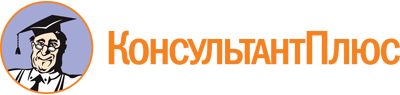 Конституционный закон Чеченской Республики от 02.12.2008 N 2-РКЗ
(ред. от 22.09.2022)
"О Парламенте Чеченской Республики"
(принят Парламентом ЧР 13.11.2008)Документ предоставлен КонсультантПлюс

www.consultant.ru

Дата сохранения: 08.11.2022
 2 декабря 2008 годаN 2-РКЗСписок изменяющих документов(в ред. Конституционных законов Чеченской Республикиот 31.12.2010 N 5-РКЗ, от 04.06.2013 N 1-РКЗ, от 03.11.2015 N 2-РКЗ,от 02.04.2017 N 1-РКЗ, от 06.07.2018 N 3-РКЗ, от 25.12.2018 N 6-РКЗ,от 15.03.2021 N 1-РКЗ, от 22.09.2022 N 4-РКЗ)